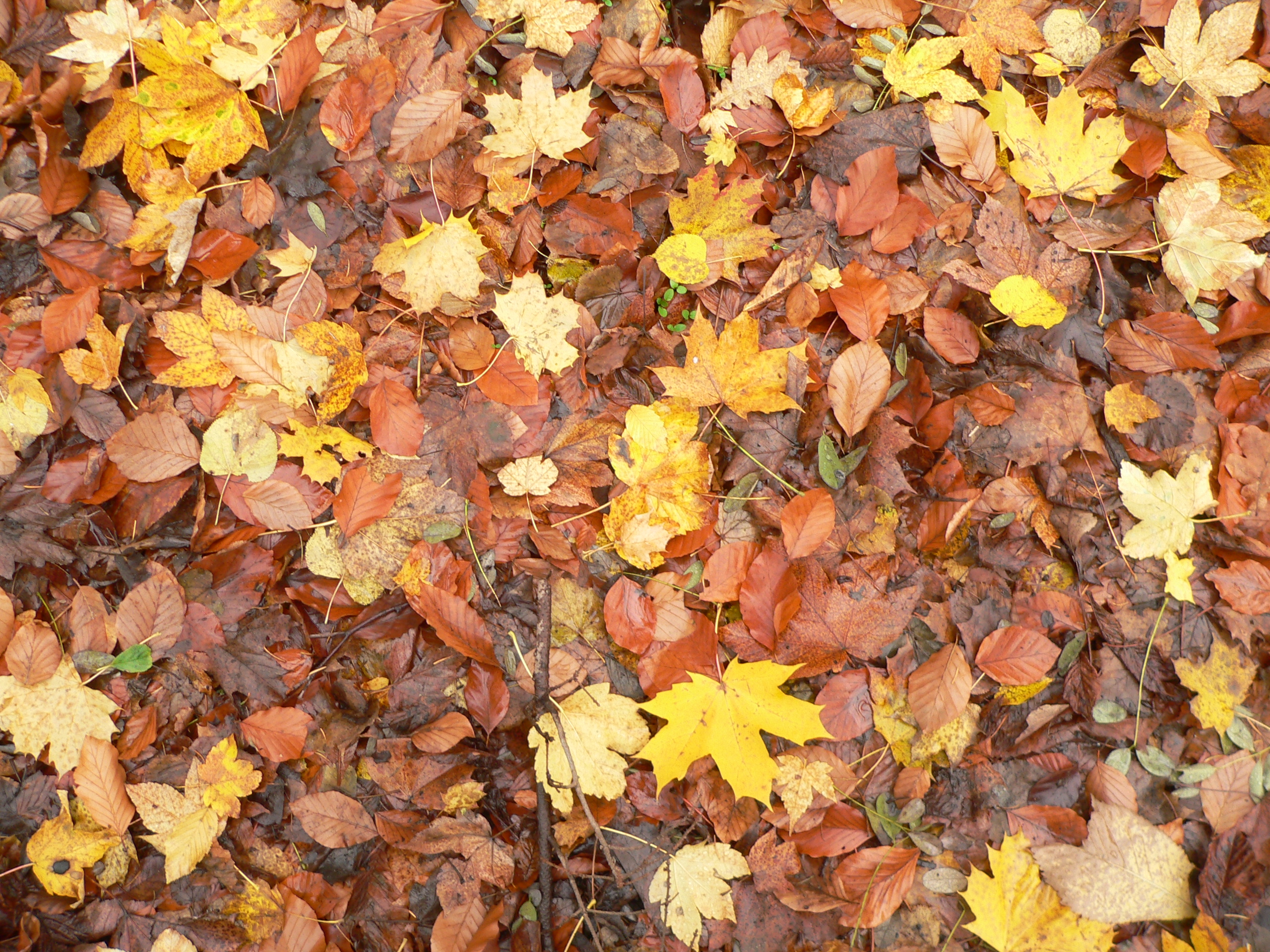 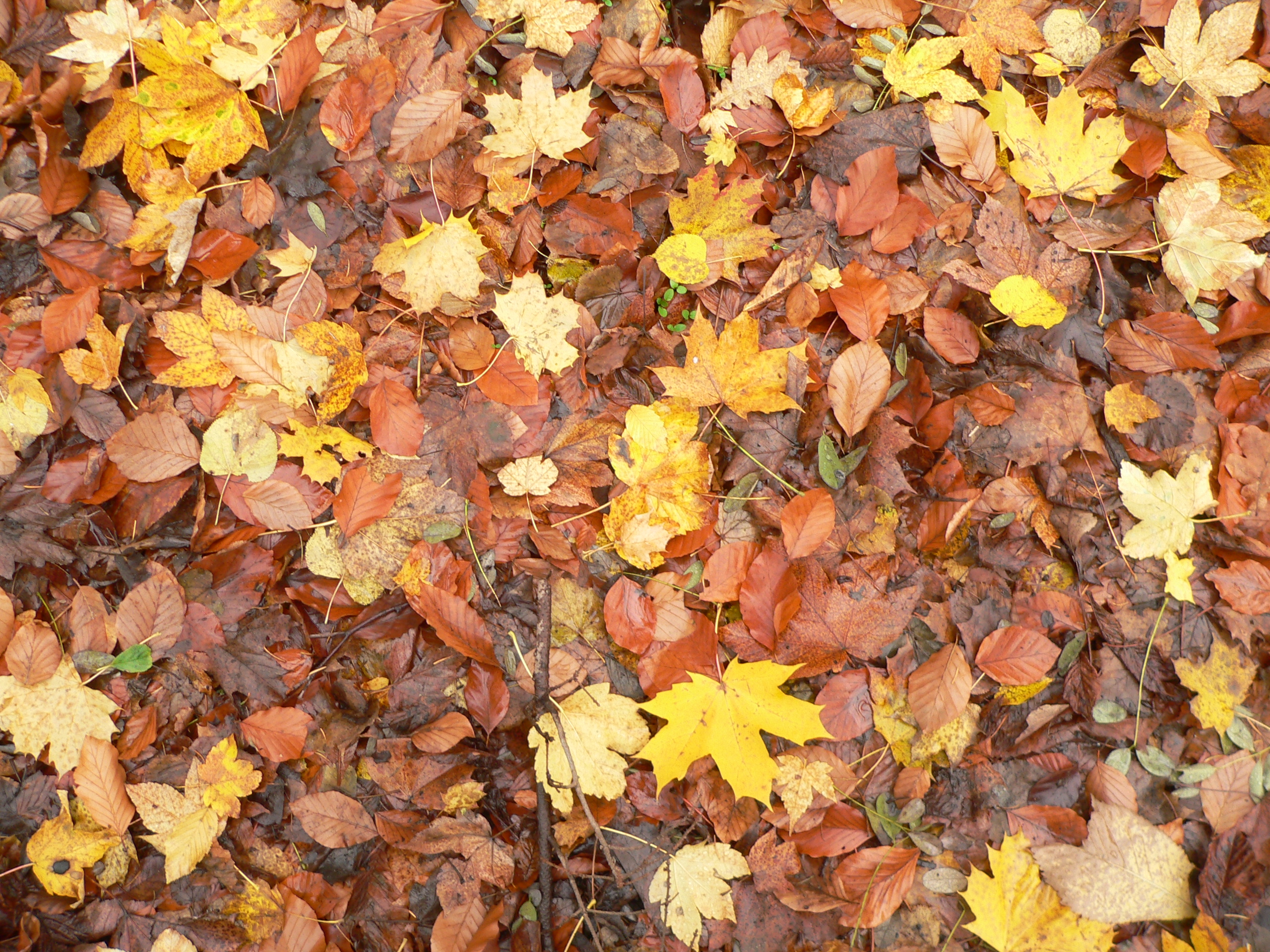 Bitte per E-Mail an: cosima.sievers@kja.de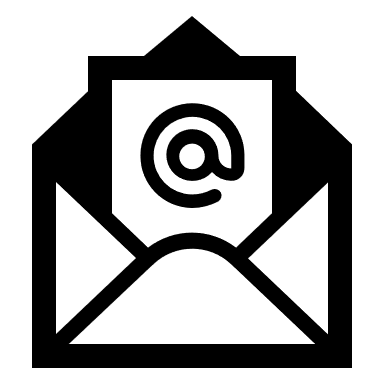 Dienstag, 20.10.2020 bis Freitag, 23.10.2020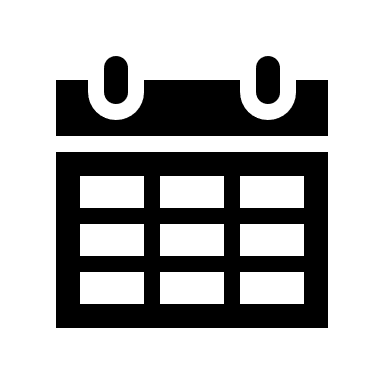 Von 9 Uhr bis 14 Uhr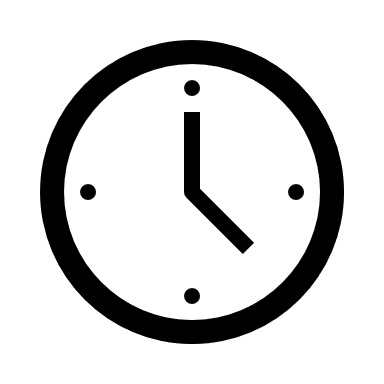 In der Gesamtschule Rheinbach, Standort 1 (Villeneuverstr. 5)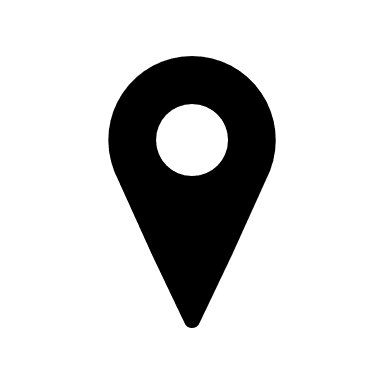 25.09.2020Hiermit melde ich meine Tochter/meinen Sohnzum Ferienprogramm in der Gesamtschule Rheinbach an.Sie/Er besucht aktuell die Jahrgangsstufe  der Gesamtschule Rheinbach.Eine Wiederholung ist im FachDeutschMathematikEnglischsinnvoll. Dort sollte insbesondere  geübt werden.Die entsprechenden Materialien (Bücher, Arbeitshefte usw.) wird mein Kind am Dienstag mitbringen.Zusätzliche Bemerkungen: